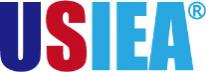 澳大利亚阿德莱德大学2024秋季访学项目University of Adelaide一、项目综述阿德莱德大学是澳大利亚的一所世界级顶尖学府，澳洲菁英大学集团 Group of Eight （八大名校联盟）的成员之一。参加阿德莱德大学访学项目的学生，将与阿大在读学生混合编班，由阿大进行统一的学术管理与学术考核，获得阿大正式的成绩单与学分。全美国际教育协会作为阿德莱德大学在中国的正式授权机构，负责选拔优秀中国大学生，于2024年秋季前往阿德莱德大学参加为期一学期的访问学习。项目学生将通过4个月的学习，迅速提升自身的英语水平与专业学术素养，同时体验澳大利亚的社会与文化。二、特色与优势【体验澳洲顶级名校课程】参加澳大利亚名校的优质大学专业课程，有效提升自身专业领域技能；【阿德莱德大学成绩单和学分】获得阿德莱德大学颁发的成绩单与专业课学分，助力个人背景提升；【和国际学生一起上课，结交各国好友】与来自其它国家的学生共同学习、提高跨文化沟通技能，收获知识与友谊；【丰富的文化活动体验】丰富多彩的南澳大利亚地区社会与文化体验三、阿德莱德大学简介建校于1874年， 是澳大利亚教育史上第三悠久的大学，澳洲著名的公立大学，澳大利亚菁英大学集团 Group of Eight（八大名校联盟）的成员之一；2024年QS世界排名89；2023年美国新闻与世界报道全球大学排名第74；澳大利亚历史上共有15位诺贝尔奖获得者，其中有5位来自阿德莱德大学。阿德莱德大学具备显著优势的领域包括：酿酒与食品、健康科学、生物科学、物理科学、信息技术与电信、环境科学和社会科学；阿德莱德是一座港口城市，南澳大利亚州首府，风景优美，气候温和宜人，治安秩序良好，在英国《经济学家》杂志评选的 “2016年世界最适宜人类居住城市”榜单中，阿德莱德位列第6。 四、访学项目介绍【课程日期】2024年7月22日 – 11月16日【课程内容】
英文标准化考试成绩达到项目要求并希望提高专业水平的同学，通过本校、全美国际教育协会以及阿德莱德大学的共同选拔后，可以与阿德莱德大学的学位学生一起学习与本专业相关的学分课程，并获得阿德莱德大学的正式学分。学生每学期需选择4门专业课（对应12个学分）。 可选课程的范围十分多元，阿德莱德大学三大学院的大部分课程都向访学生开放，其中包括：
国内大学本科生与研究生均可申请。其中课程标号为1000-3999的课程为本科课程，5000-7999的课程为研究生课程，标号为4000-4999的荣誉学位课程不对访学生开放。另有部分课程具备一定先修条件，需提交相关证明。了解更多关于选择课程的信息，可查阅学校官网：https://www.adelaide.edu.au/inbound-study-abroad/choosing/ 项目学生均可获得阿德莱德大学正式注册的学生证，凭借学生证可在项目期内，按校方规定使用学校的校园设施与教育资源，包括图书馆、健身房、活动中心等。 【项目收获】顺利完成所有课程，并通过学术考核的学生，将获得阿德莱德大学出具的正式成绩单及大学学分。【项目费用】五、项目申请选拔要求：本科生（秋季入学时需已完成大一）或研究生；英语水平需达到雅思6.5（单项不低于6.0）或托福79（写作不低于21、口语不低于18、阅读与听力不低于13）；GPA不低于2.5（满分4）报名流程： 登录全美国际教育协会网站www.usiea.org 填写《世界名校访学项目报名表》；全美国际教育协会官网：www.usiea.org 全美国际教育协会官微：全美国际访学微刊项目邮箱咨询：阿德莱德大学：visit_Adelaide@yeah.net 艺术、商业、法律与经济学院金融、财会、经济学、国际商务、法律、管理学、市场营销、政治与国际关系、教育、社会学、电影、音乐、传媒、地理、历史、人类学、语言学等健康与医学院健康科学、病理学、解剖学、药学、心理学、儿科、公共健康等科学、工程与技术学院工程（化学、电子、土木、环境、机械、石油、矿业等）、计算机科学、数理化、统计学、设计等项目总费用约人民币7.4万元注：以上为参考费用，实际费用受汇率浮动，以最终实际缴费金额为准费用包括：申请费、学费、医疗与意外保险、接机、与项目服务费费用不包括：国际机票、签证、住宿费与餐费、其它个人花费